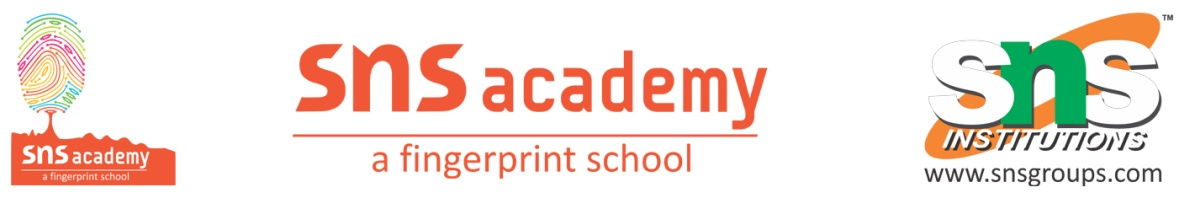 Grammar Worksheet I. Convert direct speech into indirect speech.1.She says, “I am a little bit nervous.”2.He will say, “My brother will help her.”3.We said, “We go for a walk every day.”4.The teacher said to me, “Shut the door.”5.She says, “Who is he?”6.Rashid said to me, “Why are you late?”II. Complete the passages using suitable prepositions. The chameleon is a relative ___1___ the lizard. It is a reptile. It can be found ___2___ Africa and Madagascar. You can also find it in some parts of Asia and southern Europe. Some varieties of chameleons can grow ___3___ a length of 60 centimeters. However, the most common variety does not grow more than 30 centimeters long. The most interesting thing ___4___ the chameleon is that it is able to change color. It is able to change quickly ___5___ white to yellow, black, green or brown. It is able to do this because of the differences ___6___ light and temperature of its surroundings.The chameleon lives in trees. Its tail and feet can hold on ___7___ the branches while it is reaching ___8___ to catch its prey.The chameleon can remain very still ___9___ a branch ___10___ hours. As a result, when it is hunting, its prey will not even know it is there.The chameleon has a long, sticky tongue. It can shoot ___11___ its tongue ___12___ a distance of 10 centimeters. the chameleon also has interesting eyes. each eye can turn 180 degrees. Furthermore, each eye can turn independently. Thus, the right eye can look right while the left one is looking left.III. Fill in the blanks with the correct adverbs formed from the adjectives given in the brackets.1.The vendor spoke very ……………. (angry)2.She drives the car very ………….. (careful)3.He is …………….. dressed. (nice)4.We were ……………… fined. (heavy)IV. Rewrite the active sentences into passive form given below.1.Hari painted the house.2.I read the novel in one day.3.The Dean will give you the guidelines.4.The cashier gave the money.V. Identify the tense used in the following sentences. 1.I am learning my lessons. 2.The film was very interesting. 3.She will win the first prize. 4.I had applied for that job. 5.I will be waiting for you here. 6.I will have finished my lessons by evening.